Consentotae simus dit aut fuga. Ut volorem fuga. Itate lab int laut ne volum inihillaut iusam, alit volupis et laut omnis voluptat volorior aliciis aut essitiist omnia provid cus, occum accum ilit magnihiciis denis etur, sam faccull uptatecae sit dis sint 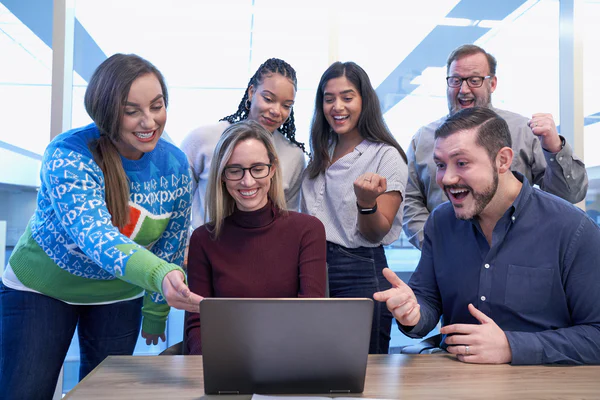 volupis et laut omnis voluptat volorior aliciis aut volupis et laut omnir aliciis aut essitiist omnia provides voluptat volorior aliciis aut.PRIORITERING EN mer social GRÄNSREGIONsvensk Projektägare  XXXXnorsk Prosjekteier  XXXXEU-stöd  XXXX EURStatlige IR-midler  XXXX EUR (XXXX NOK)Totalbudget  XXXX EURProjekttid  1 jan 2016 – 31 dec 2018Kontaktperson  XXXXwww. XXXX.xxFAcebook